Airbag System and Steering Wheel ServiceMeets ASE Task:  (A4-B-1) P-1, (A4-B-2) P-1  Disable and enable airbag system and center/replace the clockspring. Name _______________________________   Date ___________  Time on Task __________Make/Model/Year _________________   VIN ________________   Evaluation:   4    3    2    1                  _____  1.  Check service information for the specified procedures to follow when disabling an 	     airbag system.  Check all that apply.		____  Disconnect the negative battery cable.		____  Remove the airbag fuse.		____  Disconnect the electrical connector(s)		____  Other (describe) ____________________________________________________  2.  Check service information for the specified procedure to follow when removing and 	     replacing the steering wheel.  Describe the recommended procedures.		__________________________________________________________________		_______________________________________________________________________  3.  Describe the specified method to center the airbag system clockspring.		__________________________________________________________________		__________________________________________________________________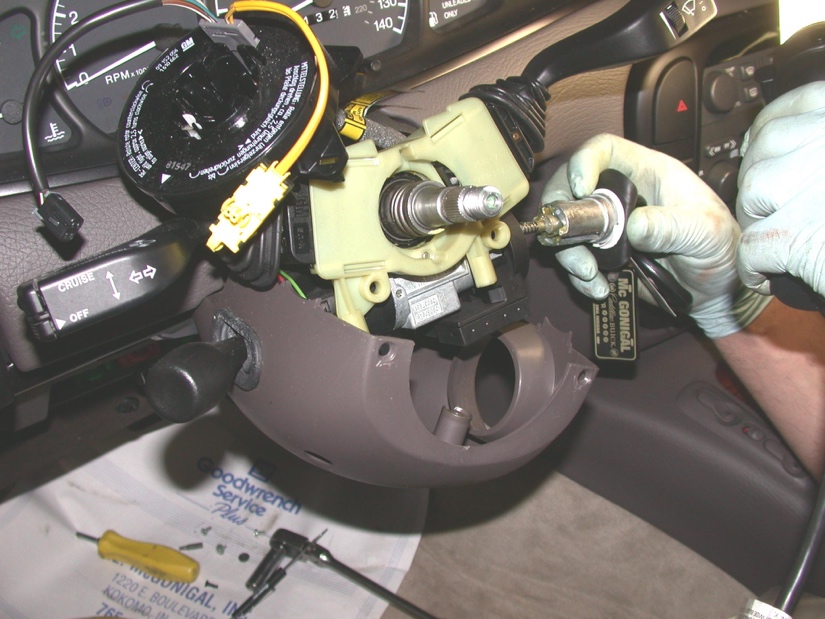 